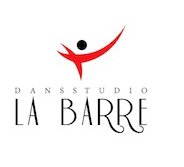 Doorlopende machtiging  SEPA	